В день праздника Весны и Труда на Театральной площади города Ростова-на-Дону Губернатором Ростовской области  Голубевым В.Ю. были вручены дипломы о присвоении почетного звания «Трудовая династия Дона» 10 династиям, осуществляющим деятельность в сфере физической культуры и спорта. Среди этих династий и наша - династия Корешковых,  работающая в нашей школе с 2012 года и продолжает вносить свой вклад в формирование трудовых традиций, сохранение семейных ценностей и преемственности поколений в Ростовской области.- Из поколения в поколение, кропотливо и настойчиво они растят спортивных «звёзд», передают свой уникальный опыт новым поколениям. С помощью награды мы говорим «огромное спасибо» за этот бесценный вклад, - сказал Василий Голубев. Династия Корешковых насчитывает 4 человека общий трудовой стаж 108 лет.Коллектив нашей школы присоединяется к словам Губернатора и говорит огромное спасибо нашим тренерам Корешкову Виктору Анатольевичу , Новодарской Наталии Викторовне и Перваковой Анастасии Денисовне, за вклад в развитие плавания на Дону….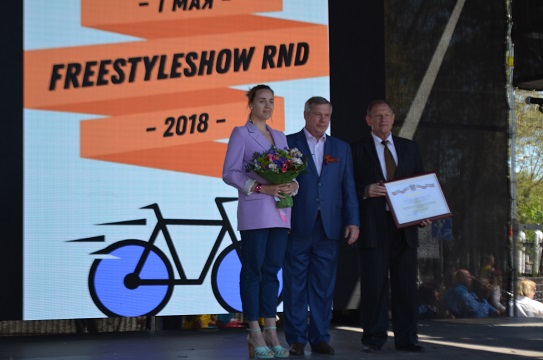 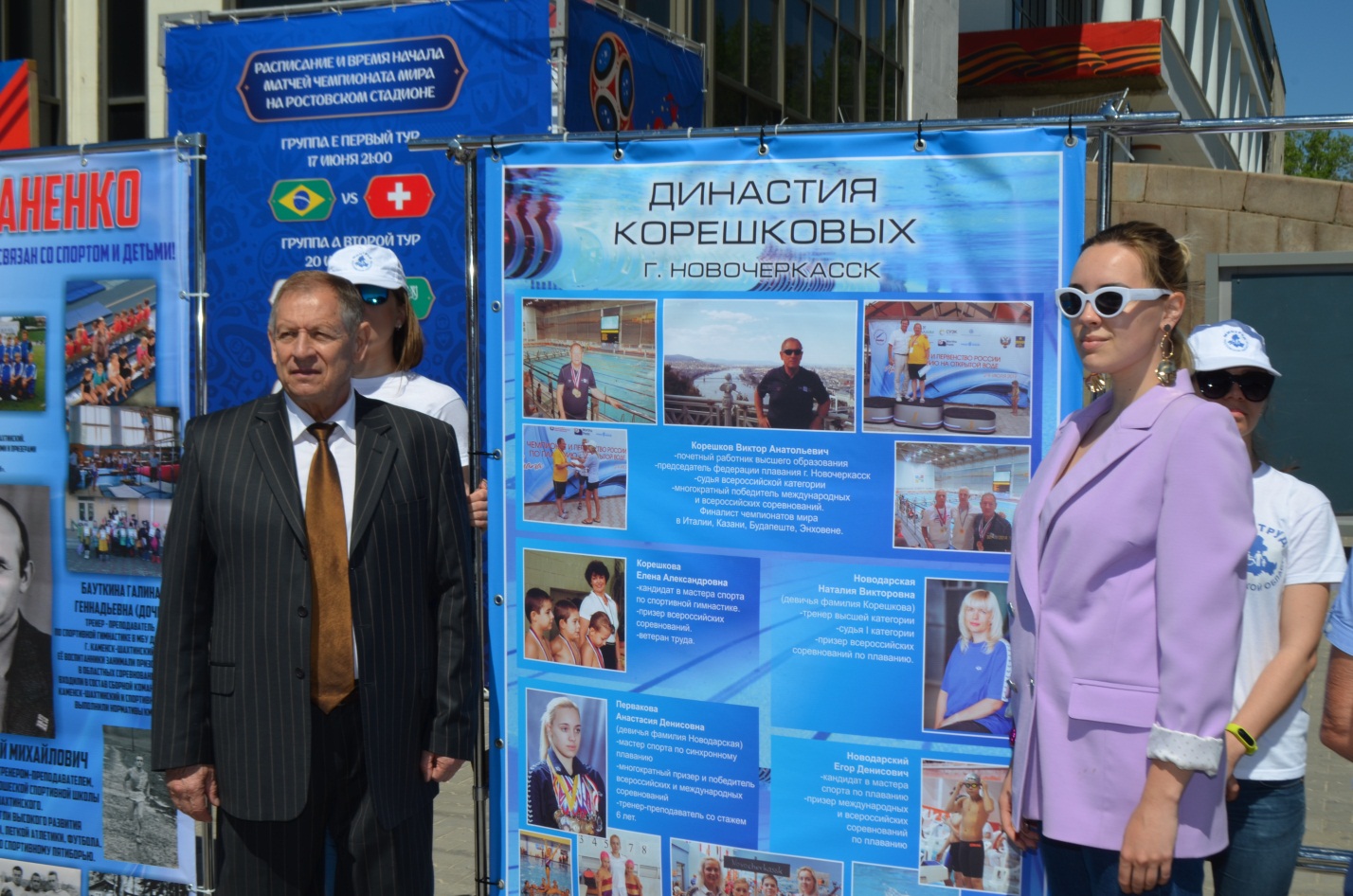 